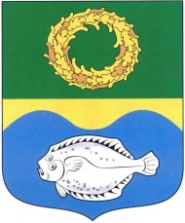 ОКРУЖНОЙ СОВЕТ ДЕПУТАТОВМУНИЦИПАЛЬНОГО ОБРАЗОВАНИЯ«ЗЕЛЕНОГРАДСКИЙ ГОРОДСКОЙ ОКРУГ» КАЛИНИНГРАДСКОЙ ОБЛАСТИ(второго созыва)РЕШЕНИЕ от 21 декабря 2020 года                                                                      № 42 Зеленоградск                                  О внесении изменения в решение окружного Совета депутатов Зеленоградского городского округа от 14 декабря 2016 года № 115«Об установлении размера должностного оклада муниципальных служащих муниципального образования «Зеленоградский городской округ», размера ежемесячных и иных дополнительных выплат муниципальным служащим муниципального образования «Зеленоградский городской округ» и порядка их осуществления»	В соответствии со статьей 22 Федерального закона от 2 марта 2007 года № 25-ФЗ «О муниципальной службе в Российской Федерации», статьей 26 Закона Калининградской области от 17 июня 2016 года № 536                        «О  муниципальной службе в Калининградской области», руководствуясь пунктом 13 части 1 статьи 19 Устава Зеленоградского городского округа, окружной Совет депутатов Зеленоградского городского округа РЕШИЛ:Внести в решение окружного Совета депутатов Зеленоградского городского округа от 14 декабря 2016 года № 115 «Об установлении размера должностного оклада муниципальных служащих муниципального образования «Зеленоградский городской округ», размера ежемесячных и иных дополнительных выплат муниципальным служащим муниципального образования «Зеленоградский городской округ» и порядка их осуществления» (с изменениями, внесенными решением окружного Совета депутатов Зеленоградского городского округа от 30 августа 2017 года № 160) следующее изменение:в приложении 1:после строкидополнить строкойОпубликовать решение в газете «Волна» и разместить на официальном сайте органов местного самоуправления Зеленоградского городского округа.Решение вступает в силу со дня официального опубликования и распространяется на правоотношения, возникшие с 01 декабря 2020 года. Глава Зеленоградского городского округа     			                   С.В. Кулаков«Глава администрации муниципального образования»«Первый заместитель главы администрации муниципального образования31750».